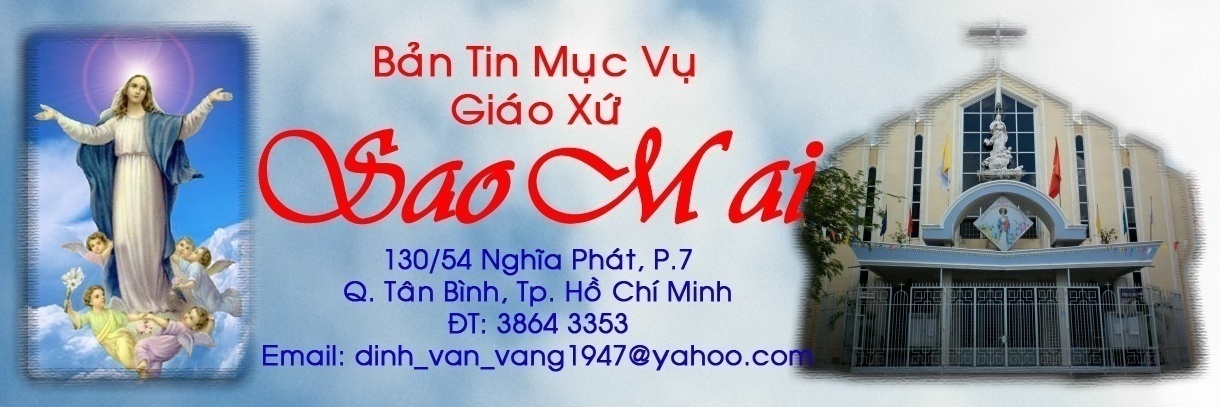 NỘI DUNGBẢN TIN SAO MAI SỐ 163.- THÁNG 02/2021I.LÁ THƯ LM CXỨ TH 02/2021: NÊN TRƯỞNG THÀNH ĐỨC TIN ĐỂ LOAN BÁO TIN MỪNG.	II.HỌC SỐNG NHÂN BẢN TH 02/2021: TẬP THÀNH PHẢN XẠ GIÚP ĐỠ THA NHÂN.III.MỤC VỤ HNGĐ TH 02/2021: KIẾN TẠO MỘT GIA ĐÌNH HẠNH PHÚC.IV.HSTM TH 02/2021: CN 5 TN B.- CN 6 TN B.- CN I CHAY B.- CN 2 CHAY B.V.TRANG MVỤ TH 02/2021: MV THIẾU NHI.- MV GIỚI TRẺ.- MV GIA ĐÌNH.- MV CA-RI-TAS.VI.THÔNG TIN GIÁO XỨ TH 02/2021:SINH HOẠT GIÁO XỨLÁ THƯ LM CHÚC MỪNG XUÂN MỚI NĂM CANH TÝ SẮP QUA, NĂM TÂN SỬU SẮP ĐẾN. BAN THƯỜNG VỤ XIN THAY MẶT CHO HỘI ĐỒNG MỤC VỤ GIÁO XỨ SAO MAI KÍNH CHÚC: ĐỨC TỔNG GIÁM MỤC GIU-SE NGUYỄN NĂNG, CHA TỔNG ĐẠI DIỆN, CHA QUẢN HẠT CHÍ HÒACHA CHÍNH XỨ ĐAMINH, CHA PHỤ TÁ GIUSE CHÍNH QUYỀN MẶT TRẬN QUẬN TÂN BÌNH VÀ PHƯỜNG BẢY QUÝ CỐ, QUÝ CHỨC TÂN CỰU HĐMV/GX, QUÝ ÂN NHÂN XA GẦN CÙNG TÒAN THỂ BÀ CON GIÁO DÂN TRONG GIÁO XỨ SAO MAI MỘT NĂM MỚI TRÀN ĐẦY AN LÀNH THỊNH VƯỢNG VÀ THÁNH ÂN THIÊN CHÚA, PHẤN ĐẤU ĐẠT ĐƯỢC MỌI THÀNH QUẢ MỚI CẢ VỀ TINH THẦN CŨNG NHƯ VẬT CHẤT BAN THƯỜNG VỤ HĐMV GX SAO MAI KÍNH CHÚCI. LÁ THƯ LM CHÍNH XỨ THÁNG 02/2021NÊN TRƯỞNG THÀNH ĐỨC TIN ĐỂ CHU TOÀN SỨ VỤ LOAN BÁO TIN MỪNGGiáo Hội luôn quan tâm đến người trẻ, vì thế Giáo Hội Việt Nam dành ba năm 2019-2022 để tập trung vào mục vụ giới trẻ. Chủ đề mục vụ của năm 2021 tới đây là "Đồng hành với người trẻ trong đời sống gia đình". Gia đình là nơi người trẻ tập sống tương quan căn bản với Thiên Chúa trong cầu nguyện, tương quan hiếu thảo với cha mẹ, và tương quan huynh đệ với anh chị em trong nhà. Gia đình cũng là nơi người trẻ học tập những đức tính nhân bản như trung thực, quảng đại, phục vụ, tinh thần trách nhiệm. Ước mong các bạn trẻ cùng với cha mẹ mình vun đắp gia đình thành ngôi nhà cầu nguyện, mái ấm yêu thương và nơi đào tạo con người trưởng thành toàn diện.Năm nay, cùng với Hội Thánh, giáo xứ Sao Mai chúng ta hướng về Giới trẻ để cùng đồng hành với họ trong đời sống hôn nhân gia đình, giúp các bạn trẻ và các gia đình trẻ ý thức sứ mạng sống đức tin và quyết tâm làm chứng cho Chúa ngay trong gia đình ruột thịt của mình, xây dựng cho gia đình mình ngày một an vui và chan hòa hạnh phúc, nhờ đó giúp mọi người chung quanh nhận biết tin yêu Chúa để cùng được chia sẻ niềm vui ơn cứu độ với chúng ta.LM CHÍNH XỨ SAO MAIII. HỌC SỐNG NHÂN BẢN THÁNG 02/2021TẬP THÀNH PHẢN XẠ GIÚP ĐỠ THA NHÂN1. LỜI CHÚA: Chúa phán: “Vậy tất cả những gì anh em muốn người ta làm cho mình, thì chính anh em cũng hãy làm cho người ta. Vì Luật Mô-sê và lời các Ngôn sứ là thế đó” (Mt 7,12).2. CÂU CHUYỆN: LAR-RY SKUT-NIK là một người có tính nhút nhát làm việc cho một công sở ở Washington. Chiều ngày 13 tháng giêng năm 1982, một trận bão tuyết rất lớn đã đổ xuống thành phố. Xe anh đang trên đường về nhà thì bị kẹt lại trên cầu bắc qua sông Potomac. Lý do là có một chiếc máy bay chở 79 người đã đâm đầu xuống sông. Anh bước khỏi xe quan sát và thấy có 3 người đang bám vào đuôi chiếc máy bay sắp chìm xuống nước. Một chiếc trực thăng đã đến kịp cứu  3 người ấy, để họ leo thang dây lên trực thăng. Nhưng chỉ 2 người bám dính là được cứu. Còn người thứ ba là một phụ nữ, đã bị vuột tay khỏi thang dây và rơi trở lại xuống nước.Không chút ngần ngại, Larry Skutnik lập tức nhảy tòm xuống sông, lặn xuống dòng nước lạnh giá để cứu vớt nạn nhân. Một lúc sau anh đã tìm được và đưa bà này lên bờ.Tất cả những diễn tiến này đã được camera gần đó thu hình và được chiếu lên “tin nóng” của đài truyền hình. Mọi người xem bản tin đều ca ngợi Larry như một anh hùng. Sáng hôm sau, một phóng viên đã tới nhà phỏng vấn như sau:- Do đâu mà anh lại làm được một hành động anh hùng như thế?- Quả thực hai chữ "anh hùng" làm tôi xấu hổ quá. Tôi đâu có phải vất vả nguy hiểm gì đâu. Đó cũng chỉ là một hành động phản xạ tự nhiên mà thôi.Larry đã hành động cứu người như một phản xạ tự nhiên không cần suy nghĩ. Người tốt thực sự là một người làm việc tốt cách tự nhiên như một phản xạ mà không cần phải suy nghĩ. 3. THẢO LUẬN: Bạn sẽ làm gì cụ thể để tập thành thói quen luôn nghĩ đến người khác và mau mắn giúp đỡ tha nhân trong môi trường gia đình và xã hội đang sống, làm việc hay học tập? 4. SUY NIỆM:- Có lẽ mỗi người chúng ta thường nghĩ đến mình hơn là nghĩ đến người khác. Đó là thói xấu ích kỷ cố hữu của con người. Có một trắc nghiệm để biết trình độ trưởng thành của một người là: Bao lâu người nào chỉ biết nghĩ đến ích lợi của bản thân, là họ đang còn ở trong tình trạng ấu trĩ về mặt tâm lý. Chỉ khi tập thành thói quen luôn biết quên mình để nghĩ đến người khác, thì người ta mới thực sự trở nên một người trưởng thành về nhân cách.- Nghĩ đến người khác là thực hiện lời đức Khổng Tử: “Kỷ sở bất dục, vật thi ư nhân” (Điều gì không muốn thì đừng làm cho người khác). Thánh kinh Cựu ước đã ghi lại lời ông Tô-bi-a cha khuyên Tô-bi-a con như sau: “Điều con không thích thì cũng đừng làm cho ai cả” (Tb 4,15a). Thánh Phao-lô cũng dạy các tín hữu Phi-lip-phê như sau: “Mỗi người đừng tìm lợi ích cho riêng mình, nhưng hãy tìm lợi ích cho người khác” (Pl 2,4).- Chúng ta phải “nghĩ đến người khác” vì mọi cái chúng ta đang sử dụng đều do người khác mang lại và phải nhờ người khác ta mới có được như: cơm ăn, áo mặc, xe cộ, đồ dùng, điện nước, thuốc uống, kiến thức, luật pháp… Nếu không được người khác giúp đỡ thì có lẽ cuộc sống của chúng ta sẽ gặp phải nhiều khó khăn bất hạnh. Do đó, đến lượt chúng ta, thật là công bình và chính đáng khi chúng ta cũng phải nghĩ đến người khác và phục vụ người khác.- Nghĩ đến người khác là một lối ứng xử tốt đẹp. nhưng để thực hiện được điều này, người ta phải tập thành thói quen, thành phong cách phản xạ ứng xử có văn hóa. Sở dĩ anh LAR-RY trong câu chuyện trên đã lập tức nhảy xuống nước để kịp thời cứu người phụ nữ bị rơi xuống nước là do anh đã tập thành thói quen “nghĩ đến người khác” và đáp ứng nhu cầu, nên khi có cơ hội là phản ứng ngay mà không cần phải suy nghĩ.- Trong gia đình, cha mẹ công giáo cần tập “nghĩ đến người khác” để nêu gương sáng cho con cái theo gương Chúa làm và lời Người dạy. Cần giúp con cái ý thức và biết cách ứng xử “nghĩ đến người khác” ngay từ tuổi ấu thơ. Đây là điều kiện giúp hình thành nhân cách cho chúng sau này. Nhờ đó, chúng sẽ có lối ứng xử quên mình vị tha và hy sinh phục vụ tha nhân để nên môn đệ đích thực của Chúa Giê-su và chu toàn sứ mệnh làm chứng cho Người.5. LỜI CẦU: Lạy Thiên Chúa Cha từ bi nhân ái. Xin giúp mỗi người chúng con biết thực hành giới răn yêu thương của Chúa Giê-su bằng việc luôn thực hành theo châm ngôn: “Nghĩ Đến Người Khác và đáp ứng nhu cầu” của tha nhân. Nhờ đó chúng con sẽ nên trưởng thành về nhân cách. - AMEN.LM ĐAN VINH - HHTM III. MỤC VỤ HÔN NHÂN GIA ĐÌNH THÁNG 02.2021KIẾN TẠO MỘT GIA ĐÌNH HẠNH PHÚC1. LỜI CHÚA: “Đức mến tha thứ tất cả, tin tưởng tất cả, chịu đựng tất cả” (1 Cr 13,7).2. CÂU CHUYỆN VÀ BÀI HỌC: Để có một gia đình hòa hợp hạnh phúc, cần tạo dựng được một bầu khí yêu thương giữa các thành viên trong gia đình. Sau đây là bốn bài học cần được các thành viên trong gia đình thực hiện:1) Cần tạo bầu khí vui tươi trong gia đình:- Lợn con học cách làm bánh sinh nhật, nhưng các thứ bánh do lợn con làm ra đều không ngon. Nó hỏi thầy Gà trống, thầy ngẫm nghĩ rồi hỏi nó nguyên liệu làm bánh sinh nhật gồm những gì? Lợn con kể những nguyên liệu nó dùng để làm, trong đó để tiết kiệm, nó chọn mua những quả trứng sắp bị hư với giá rẻ.Thầy gà trống "à" lên, rồi nói với Lợn con rằng: "Nhớ kỹ nhé, chỉ có nguyên liệu tốt mới làm ra được những cái bánh ngon".- BÀI HỌC:  Cũng vậy: muốn gia đình hạnh phúc cần tạo bầu khí vui vẻ trong gia đình. Chỉ có nguyên liệu tốt mới làm ra được những cái bánh ngon. Trong nhà chỉ có tâm trạng vui vẻ mới xây dựng được gia đình hạnh phúc. Dù có đi đâu để kiếm sống, làm việc, học tập... thì trước khi bước chân qua cửa vào nhà, mọi người hãy vứt bỏ hết những lo toan, phiền não, bon chen, chật vật... ngoài cửa, và mang khuôn mặt tươi cười vui vẻ đi vào trong nhà gặp người thân. Nếu tất cả các thành viên trong gia đình đều có thể làm được như vậy, thì ngôi nhà đó sẽ nhất định trở thành một gia đình hòa hợp hạnh phúc.2) Cần sự đối thoại trao đổi với nhau:- Sư tử và Hổ nổ ra một cuộc chiến ác liệt và kết quả cuối cùng là cả hai đều bị thương. Sư tử lúc sắp đứt hơi nói với Hổ: "Nếu không phải anh nhất quyết cướp địa bàn của tôi, chúng ta đã không trở lên như thế này".Hổ kinh ngạc nói: "Tôi chưa bao giờ có ý nghĩ cướp địa bàn của anh. Nhưng tôi luôn cho rằng anh đang tìm cách chiếm địa bàn của tôi".- BÀI HỌC: Trao đổi nói chuyện với nhau là yếu tố quan trọng duy trì hạnh phúc gia đình. Có gì chớ để ấm ức trong lòng, nên trò chuyện nhiều hơn với người nhà, để người nhà hiểu rõ mình. Như thế sẽ tránh được rất nhiều hiểu lầm và mâu thuẫn không đáng có. Là người nhà hãy biết cách lắng nghe và chia sẻ cho nhau để hợp sức giúp gia đình được êm ấm hòa thuận.3) Cần đặt mình vào hoàn cảnh người khác:- Dê con mời chó con ăn cỗ, dê chuẩn bị một bàn cỏ non mơn mởn, kết quả là chó con cố gắng lắm mới nhai được hai miếng cỏ rồi không thể nào ăn thêm được nữa.Sau đó mấy hôm, chó con mời dê con ăn cỗ. Chó con nghĩ mình không thể ki bo hà tiện như dê con được, mà phải chuẩn bị một bữa tiệc thịnh soạn nhất để chiêu đãi dê con. Thế là chó con chuẩn bị một bàn đầy xương sườn ngon. Kết quả là dê con đã không động đến một miếng xương nào trên bàn ăn.- BÀI HỌC: Việc gì cũng vậy, chớ lấy suy nghĩ của mình mà áp dụng lên người khác. Có lúc cái mình tưởng là tốt nhưng lại không tốt đối với người khác. Khi gặp vấn đề, nên đặt mình vào hoàn cảnh của người kia mà suy xét. Như thế chúng ta sẽ hiểu rõ người kia và mới có những quyết định đúng đắn được.4) Cần tin tưởng nhau:- Hai con chim sống cùng nhau, chim trống kiếm đầy tổ hạt hạnh nhân để chim mái cất giữ. Do thời tiết hanh khô, hạt hạnh nhân mất nước khô quắt lại, một tổ hạt hạnh nhân giờ trông như chỉ còn lại một nửa. Chim trống cho rằng chim mái đã ăn vụng, bèn đuổi chim mái đi. Mấy hôm sau trời đổ mưa liên tiếp mấy ngày, không khí ẩm ướt, hạt hạnh nhân lại trương lên đầy tổ. Lúc này chim trống vô cùng hối hận phát khóc vì "đã kết tội nhầm chim mái".- BÀI HỌC: Giữa các thành viên gia đình cần tin tưởng lẫn nhau. Rất nhiều gia đình hạnh phúc bị phá hủy bởi sự nghi kỵ và hoài nghi. Do đó cần giữ niềm tin với người nhà, chớ để sự nghi ngờ phá hủy hạnh phúc gia đình.4. LỜI CẦU: Lạy Chúa. Xin giúp các đôi vợ chồng trẻ biết cách duy trì được tình yêu ban đầu. Xin cho họ biết “cho đi hơn là nhận lãnh”, biết ân cần phục vụ lẫn nhau, quảng đại tha thứ và chịu đựng nhau… Nhờ đó các gia đình chúng con sẽ trở thành một thiên đàng tình yêu, là dấu chỉ sau này chúng con sẽ cùng được hưởng hạnh phúc với Chúa luôn mãi.AMEN.LM ĐAN VINH - HHTMIV. HIỆP SỐNG TIN MỪNG THÁNG 02/2021CN 5 THƯỜNG NIÊN BTuần lễ từ 07/02 đến 13/02/2021- Mc 1,29-39GIÁ TRỊ CỦA SỰ THINH LẶNG VÀ CẦU NGUYỆN1. Lời Chúa: Sáng sớm, lúc trời còn tối mịt, Người đã dậy, đi ra một nơi hoang vắng và cầu nguyện ở đó (Mc 1,35).2. Trong đời sống thường nhật, chúng ta cũng thường bị rơi vào tình trạng khẩn cấp không biết phải làm gì. Chẳng hạn: khi bị người đi đường tông xe vào mình, bị một người nói lời khiêu khích... Bấy giờ điều tốt nhất nên làm là: Hãy giữ bình tĩnh và yên lặng, rồi thưa với Chúa Giêsu: “Lạy Chúa, con phải làm gì bây giờ?” Sau đó sẵn sàng làm theo lời Chúa dạy trong tâm hồn mình. Chúa luôn muốn ta “Tìm làm vinh danh Thiên Chúa và vì phần rỗi các linh hồn”. Do đó, ta cần tránh làm những điều xấu khiến người đời khinh thường đạo thánh Chúa. Trái lại cần làm những điều tốt để anh em lương dân nhận biết “Thiên Chúa chính là Tình Yêu” và do đó sẽ tôn thờ yêu mến Ngài. Cần làm những điều tốt có lợi chung cho tập thể, và tránh những việc làm ích kỷ hại nhân. Cần làm những gì giúp ta sống “tốt đạo đẹp đời” như làm cho mọi người đều có cơm ăn áo mặc, sống vui tươi hạnh phúc hơn và xứng đáng với nhân phẩm hơn...3. LẠY CHÚA GIÊSU, Xin hãy dừng bước chân con, xin hãy dừng bước chân con! Xin cho thần kinh con đang suy nhược được mạnh mẽ, cho gân cốt con đang rệu rã được hồi phục, cho trái tim con đang lo buồn được an ủi, cho tâm hồn con đang xáo trộn được bình an... Xin dạy con biết dừng lại công việc đang làm trong vài ba phút ngắn ngủi để con trở về đối diện với lòng mình, lắng nghe lời Chúa và từ đó rút ra sự can đảm mới, sức mạnh mới và nguồn sống mới để đạt được kết quả tốt hơn trong sứ mạng loan báo Tin Mừng Nước Trời cho lương dân, nhất là cho đồng bào Việt Nam trong đó có những người thân của chúng con..- AMEN.CN 6 THƯỜNG NIÊN BTuần lễ từ 14/02 đến 16/02/2021- Mc 1,40-45CHỮA LÀNH BỆNH PHONG CÙI TỘI LỖI1. Chúa phán: “Ta muốn. Anh hãy lành bệnh!” (Mc 1,41).2. ĐỪNG BI QUAN THẤT VỌNG: Mỗi khi bị đau khổ vì một nguyên nhân nào đó, mỗi khi cuộc đời ta như sắp đi vào ngõ cụt... thì ta đừng vội nản lòng thất vọng, nhưng hãy tin cậy nhìn lên Đức Giê-su. Người sẽ giúp ta biến đỗi nỗi bất hạnh trở thành niềm vui, như Người đã hứa: “Tất cả những ai đang vất vả mang gánh nặng nề, hãy đến cùng tôi, tôi sẽ cho nghỉ ngơi bồi dưỡng” (Mt 11,28). Chính Người sẽ sửa chữa những gì đã hư hỏng: “Con Người đến để tìm kiếm và cứu những gì đã mất” (Lc 19,10). Người sẽ ban Thánh Thần đến biến đổi chúng ta từ tình trạng tội lỗi, nhát đảm và tuyệt vọng trở nên khôn ngoan, thánh thiện và can đảm góp phần xây dựng một “Trời Mới Đất Mới”. Bấy giờ “Thiên Chúa sẽ lau sạch nước mắt họ. Sẽ không còn sự chết, cũng chẳng còn tang tóc, kêu than và đau khổ nữa, vì những điều cũ đã biến mất” (Kh 21,4).3. LẠY CHÚA GIÊ-SU, Con cũng cảm phục các chị nữ tu, tuy tuổi đời còn trẻ mà đã tình nguyện đến sống chung với những người bệnh phong cùi! Hằng ngày họ phải tiếp xúc với bệnh nhân, mà không hề sợ hãi như con! Xin Chúa chúc phúc và trả công bội hậu cho các chị em nữ tu này. Xin cũng giúp con sẵn sàng đến với những bệnh nhân bị mắc những bệnh nan y như ung bướu, nhất là bệnh HIV-AIDS... Rồi cả những người già lão cô đơn bất hạnh, những người đang bị ở tù oan ức... để con xoa dịu những nỗi đau thương, và giúp họ vượt qua hoàn cảnh khó khăn. Nhất là để họ luôn cậy trông tín thác vào tình thương quan phòng của Chúa. AMEN.        CN 1 MÙA CHAY BTuần lễ từ 21/02 đến 27/02/2021.- Mc 1,12-15SÁM HỐI VÀ TIN VÀO TIN MỪNG1. Chúa phán: “Anh em hãy sám hối và tin vào Tin Mừng”(Mc 1,15).2. Đức Giê-su đã dạy : “Anh em hãy sám hối và tin vào Tin Mừng”: Ăn năn sám hối là “cải thiện đời sống”, là “cải tà qui chánh”. Nghĩa là nhìn nhận những gì không tốt đẹp, xấu xa trong đời sống của mình và quyết tâm từ bỏ. Nói cách khác: Sám hối là nhìn nhận thân phận tội nhân của mình và thực lòng hoán cải, bằng cách làm những việc tốt ngược lại thói xấu của mình. Tin vào Tin Mừng là tin Đức Giê-su là Đấng Cứu Thế Con Thiên Chúa, Đấng được Thiên Chúa sai đến để rao giảng Tin Mừng Nước Trời, để chúng ta tin và được giải thoát khỏi ách nô lệ cho ma quỉ. Cuối cùng nhờ mầu nhiệm Tử Nạn và Phục Sinh, Người đã giao hòa chúng ta với Chúa Cha và trả lại cho chúng ta sự sống đời đời.3. LẠY CHÚA GIÊ-SU, Xin giúp chúng con ý thức rằng: xưa Chúa đã vào sa mạc là để tiếp xúc và sống thân tình với Chúa Cha. Mùa Chay chính là thời kỳ thuận tiện để chúng con cùng vào sa mạc với Chúa. Xin cho chúng con mỗi ngày biết dành ít phút thinh lặng để tâm tình với Chúa Cha, lắng nghe lời Chúa dạy qua giờ kinh tối gia đình hằng ngày, hay trong các buổi tĩnh tâm Mùa Chay tại nhà thờ. Xin giúp chúng con quyết tâm thực hành khổ chế, bằng việc ăn chay hãm mình trong Mùa Chay này. Xin cho chúng con chu toàn bổn phận đối với gia đình và xã hội, chủ động đi bước trước làm hòa với những ai còn đang bất bình với chúng con... để mỗi ngày chúng con được Thần Khí thanh luyện biến đổi nên con người mới trong Mùa Phục Sinh sắp tới. AMEN. CN 2 CHAY BTuần lễ từ 28/02 đến 06/03/2021.- Mc  9,2-10HÃY NGHE LỜI NGƯỜI1. “Đức Giêsu đã biến đổi hình dạng trước mắt các ông” (Mc 9,2).2. Mùa Chay là mùa sám hối, hóan cải cuộc sống. Hóan cải (Mêtanoia) nghĩa là thay đổi từ tình trạng đam mê hướng về tội lỗi trở nên tốt lành thánh thiện hướng về Thiên Chúa. Tin mừng hôm nay thuật lại câu chuyện Đức Giêsu đã biến hình trước mặt ba môn đệ thân tín: Mặt Người biến đổi nên sáng láng, được Chúa Cha xác nhận là “Con yêu dấu luôn  đẹp lòng Cha”. Ngòai ra còn có Môsê và Elia hiện đến đàm đạo về cuộc khổ nạn mà Đức Giêsu sắp phải chịu tại Giêrusalem. Đây là đường hẹp leo dốc và ít người chịu theo, nhưng chính là con đường duy nhất đưa ta lên trời. 3. LẠY CHÚA GIÊSU, hiện giờ tuy chưa tới lúc chúng con được biến hình vinh quang trên thiên quốc, nhưng lại là lúc chúng con cần được biến đổi nên giống Chúa nhờ sự ăn năn sám hối tội lỗi. Xin cho chúng con một chút niềm tin chói sáng, một chút lý tưởng rạng ngời, một chút tình yêu tha thiết, để chúng con cảm nghiệm được hạnh phúc ngọt ngào được ở bên Chúa như ba môn đệ xưa. Trong những ngày này, xin cho chúng con chăm chỉ lắng nghe Lời Chúa, tìm hiểu thánh ý Chúa và mau mắn thực thi ý Chúa, để cũng được biến đổi nên tốt hơn.-AMEN.V. MỤC VỤ GIÁO XỨ SAO MAI THÁNG 02/20211. MỤC VỤ THIẾU NHI: Năm nay do dich cúm nên Đoàn thiếu nhi Thánh Thể sẽ không tổ chức Hội Chợ Xuân cho Thiếu Nhi trong Giáo xứ.2. MỤC VỤ GIỚI TRẺ: MVGT có thay đổi nhân sự: Trưởng Ban MVGT: Chị Ma-ri-a Trần thị Ánh Tuyết thuộc GH Phê-rô.- số ĐT: 0916 430 702. Phó Ban: Anh Giê-rô-ni-mô Nguyễn đức Vĩnh: Số ĐT: 0976 930 634.3. MỤC VỤ GIA ĐÌNH:Trong tháng 2, Ban Mục Vụ Gia Đình (MVGĐ) sẽ tiến hành các hoạt động sau:Thăm và tặng thiệp chúc mừng kỷ niệm hôn phối các gia đình có kỷ niệm hôn phối trong tháng 2/2021. Cộng tác cùng Hội đồng mục vụ trong việc chuẩn bị Thánh Lễ Mừng Thọ các vị cao niên trong Giáo xứ vào ngày mồng 2 Tết ( Lúc 17h00, Thứ Bảy ngày 13/02/2021) .Hàng tuần, họp mặt cùng cầu nguyện, suy niệm và chia sẻ Lời Chúa. Đồng thời, học sống nhân bản và chia sẻ thông tin.*** Đại diện ban MVGĐ là Anh Giuse PHẠM PHÚ CƯỜNG (SĐT: 0908 841 328). Phó ban: Chị Têrêsa PHẠM THỊ THÚY LIỄU (SĐT: 0937 760 448) và Anh Tađêo LÊ VĂN VŨ LINH (SĐT: 0775 751 335)4. MỤC VỤ CARITAS: 01. Công tác thực hiện trong tháng 01:- Mục vụ Ca-ri-tá kết hợp với Ca-ri-tá Hạt Chí Hòa thực hiện chuyến công tác bác ái từ ngày 13/01/2021 đến chiều thứ Năm 14/01/2021.Mục đích chia sẻ niềm vui với đồng bào dân tộc Gia-rai chuẩn bị đón Tết theo chủ đề: “MỪNG XUÂN YÊU THƯƠNG 2021” Công tác tổ chức hội chợ và phát quà cho 300 trẻ em trong làng. Mỗi em được phát 1 cái mền, 1 bộ quần áo ấm, mũ và một thùng mì gói.02. Dự kiến tháng 02: -Thứ ba 18g00 ngày 02/02/2021: Ca-ri-tas Sao Mai sẽ cùng Ca-ri-tas GH  Chí Hòa cùng sơ của Ca-ri-tas GP đi chúc tết cha quản hạt và cha linh hướng Hạt. - Thứ Năm 7g sáng 04/2: Chúc tết Qúy Cha trong Hạt.- Thứ bảy 7g sáng 06/2 Thăm các ân, thân nhân và hội viên bịnh nặng.- 20g30 tối 30 thăm bịnh nhân không về tết còn lưu trú tại mái ấm Chí Hòa. Chúc tết cha Đa Minh chínhxứ, Cha Phó Giuse và anh chị em chúc tết nhau.- 21 g dâng Thánh Lễ đón giao thừa – Ca-ri-tas Sao Mai dâng lễ vật.2. Đại Diện Ban Mục Vụ Ca-ri-tas GX Sao Mai: Trưởng là chị Ma-ri-a Hoàng thị Nhiễu- DĐ: 0983 043 997; Phó I: Chị Ma-ri-a Trần thị Hoàng Châu- DĐ: DĐ: 0908 244 905 ; Phó II: Chị Ro-sa Đinh thị Lành- DĐ: 0903 196 367.VI. THÔNG TIN GIÁO XỨ THÁNG 02/20211. Thứ Ba, ngày 02/02/2021: Lễ Mẹ Dâng Chúa GIÊSU Trong Đền Thánh (Lễ Nến): Bổn Mạng Hội Các Bà Mẹ Công Giáo (17g30).2. Thứ Bảy, ngày 06/02/2021 (25 Tết) : Các vị Trùm giáo họ nhận quà Tết - dành cho gia đình khó khăn trong Giáo xứ - tại văn phòng giáo xứ.3. Chúa Nhật, ngày 07/02/2021 (26 Tết):- Sáng: Ban mục vụ giáo họ đến thăm và tặng quà Tết các gia đình khó khăn trong giáo xứ.- Chiều: Năm nay do tình hình dich cúm Covid nên Nhà thờ không tổ chức Hội Chợ Ẩm Thực Mừng Xuân như mọi năm.4. Thứ Năm, ngày 11/02/2021:- Lễ Đức Mẹ Lộ Đức, ngày Quốc Tế Bệnh Nhân. Bổn mạng Ban Mục Vụ Caritas. Không tổ chức Lễ Tạ ơn mừng bổn mạng vì trùng vào ngày 30 Tết.- Thánh Lễ Đón Giao Thừa lúc 21g00.5. Giờ Lễ các ngày trong dịp Tết Nguyên Đán Tân Sửu (2021)01- Thứ Năm, ngày 11/02/2021 (Nhằm ngày 30 tháng chạp, Canh Tý)Sáng và Chiều: Giờ lễ như ngày thường.Tối 21g00: Thánh Lễ Đón Giao Thừa02- Thứ Sáu, ngày 12/02/2021 (Mùng Một Tết, Tân Sửu)+ Sáng 5g00: Lễ I.- 07g00: Lễ II ( Thiếu Nhi).+ Chiều 17g00: Lễ III03- Thứ Bảy, ngày 13/02/2021 (Mùng Hai Tết, Tân Sửu)+ Sáng 5g00: Lễ I.- 07g00: Lễ II ( Thiếu Nhi).+ Chiều 17g00: Lễ III : Lễ Mừng Thọ. Có chúc Thọ các cụ cao niên.04- Chúa Nhật, ngày 14/02/2021 (Mùng Ba Tết, Tân Sửu):+ Sáng 5g00: Lễ I.- 07g00: Lễ II ( Thiếu Nhi).+ Chiều 17g00: Lễ III.05- Giờ mở cửa Nhà Chờ Phục Sinh trong dịp Tết Nguyên Đán Tân Sửu (2021)+ Các ngày 28, 29 và 30 Tết:  	Sáng: 5g00 – 6g00   và   9g00 – 11g30. Chiều 16g00 – 18g30+ Các ngày mùng 1, 2 và 3 Tết: 	Sáng 5g00 – 11g00.- Chiều 16g00 – 18g30.06- Thứ Tư, ngày 17/02/2021: LỄ TRO. GIỮ CHAY và KIÊNG THỊT.6. Tin buồn:Giáo họ Thánh Phanxicô Xavie có Bà Maria Trần Thị Kim Dung (Sinh năm 1963) đã được Chúa gọi về vào ngày 02/01/2021Giáo họ Thánh Phêrô có Ông Giuse Nguyễn Văn Ngữ- Ân nhân Giáo xứ (Sinh năm 1924) đã được Chúa gọi về vào ngày 07/01/2021.Giáo họ Thánh Giuse có Ông Giuse Nguyễn Vàng – Ân nhân Giáo xứ (Sinh năm 1928) đã được Chúa gọi về vào ngày 09/01/2021.Giáo xứ chia buồn cùng tang quyến. Xin cộng đoàn thêm lời cầu nguyện cho linh hồn Maria và 2 linh hồn Giuse sớm hưởng tôn nhan Thánh Chúa.TRUYỀN THÔNG SAO MAI